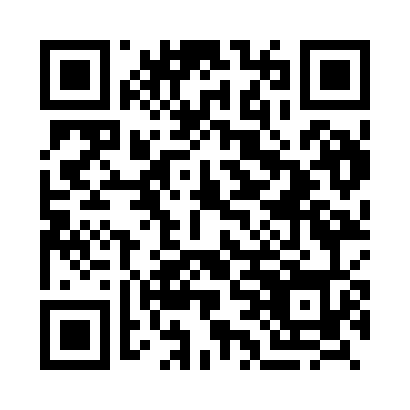 Prayer times for Antalge, LithuaniaWed 1 May 2024 - Fri 31 May 2024High Latitude Method: Angle Based RulePrayer Calculation Method: Muslim World LeagueAsar Calculation Method: HanafiPrayer times provided by https://www.salahtimes.comDateDayFajrSunriseDhuhrAsrMaghribIsha1Wed3:005:351:156:278:5611:232Thu2:595:331:156:288:5811:243Fri2:585:311:156:299:0011:254Sat2:575:291:156:309:0211:255Sun2:565:271:156:329:0411:266Mon2:555:251:156:339:0611:277Tue2:545:231:156:349:0811:288Wed2:535:211:156:359:1011:299Thu2:525:191:156:369:1111:2910Fri2:525:171:146:379:1311:3011Sat2:515:151:146:389:1511:3112Sun2:505:131:146:399:1711:3213Mon2:495:111:146:409:1911:3314Tue2:495:091:146:429:2111:3315Wed2:485:071:146:439:2311:3416Thu2:475:051:146:449:2411:3517Fri2:465:041:146:459:2611:3618Sat2:465:021:156:469:2811:3719Sun2:455:001:156:479:3011:3720Mon2:454:591:156:489:3111:3821Tue2:444:571:156:499:3311:3922Wed2:434:561:156:499:3511:4023Thu2:434:541:156:509:3611:4024Fri2:424:531:156:519:3811:4125Sat2:424:511:156:529:3911:4226Sun2:414:501:156:539:4111:4327Mon2:414:491:156:549:4311:4328Tue2:404:481:156:559:4411:4429Wed2:404:461:166:569:4511:4530Thu2:404:451:166:569:4711:4531Fri2:394:441:166:579:4811:46